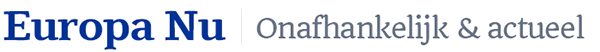 Bovenkant formulierZoek:Onderkant formulierHot IssuesEuropa in de wereldNederland en EuropaBeleid en toekomstWie doet watPraktisch EuropaLaatste nieuws: Griekse premier: Griekenland op dag van verlossingSplinter: in gesprek met Ciska de Hartogh, Den Haag- Hoofdinhoud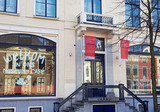 © Kevin BergenhenegouwenHoe kun je menselijkerwijs voortbestaan en verder gaan wanneer je rampspoed ten deel valt? Kom naar dit gesprek met kunstenaar Ciska de Hartogh, midden in de expositie van haar kunstwerk Splinter, dat over deze thema’s een bijzonder verhaal vertelt.Over het wordingsproces schreef de kunstenaar het gelijknamige boek Splinter. Op deze bijeenkomst zal uit het boek worden voorgedragen. De kunstenares deelt haar persoonlijke kijk op het wordingsproces en op de achtergrond van het kunstwerk over trauma-verwerking en menselijke waardigheid, dat tot eind maart in het Humanity House te zien is.Het werk bestaat uit een monumentaal houten hemelbed van antieke vloerdelen met daarboven een videohemel. Onder het bed kruipt een groep gebeeldhouwde gipsen tijgerfiguren vandaan.Over de sprekersMet Ciska de Hartogh (kunstenaar), Kees Coolen (toneelspeler in het theater en voor televisie), Marieke van de Werf (voormalig CDA lid tweede kamer portefeuille cultuur en welzijn) en Lisette Mattaar (directeur Humanity House). origineel bericht: 'Humanity House: Splinter: in gesprek met Ciska de ...'datum24 februari 2016 17:00 - 18:30plaatsDen HaagorganisatieHumanity House